CÁMARA DE REPRESENTANTES COMISIÓN TERCERA CONSTITUCIONAL PERMANENTE (ASUNTOS ECONÓMICOS)RECINTO “FELIPE FABIÁN OROZCO VIVAS”LEGISLATURA 2023– 2024(Del 20 de julio de 2023 al 20 de junio de 2024)ORDEN DEL DÍADe la Sesión ordinaria del día martes 28 de noviembre de 2023HORA 11: 00 a.m.ILLAMADO A LISTA Y VERIFICACIÓN DEL QUÓRUMIIEstudio, discusión y votación en primer debate de los siguientes proyectos de ley:Proyecto de Ley 260 de 2023 Cámara “POR MEDIO DEL CUAL SE ADOPTAN MEDIDAS DE ALIVIO A OBLIGACIONES FINANCIERAS DE PEQUEÑOS Y MEDIANOS PRODUCTORES AGROPECUARIOS”.Autor: H.R WILMER YAIR CASTELLANOS HERNÁNDEZ.Coordinador: H.R WILMER YAIR CASTELLANOS HERNÁNDEZ.Ponentes: HH.RR. CARLOS ALBERTO CARREÑO MARÍN MILENE JARAVA DÍAZ.Fecha de radicación de la ponencia: 16 de noviembre de 2023Gaceta:1616 de 2023Proyecto de Ley N°. 259 de 2023 Cámara “POR MEDIO DE LA CUAL SE MODIFICA LA LEY 1176 DE 2007 EN LO RELACIONADO CON LOS RECURSOS DE AGUA POTABLE Y SANEAMIENTO BÁSICO DEL SISTEMA GENERAL DE PARTICIPACIONES”.Autor: H.R. WILMER YAIR CASTELLANOS HERNÁNDEZ.Coordinador: WILMER YAIR CASTELLANOS HERNÁNDEZ.Ponentes: HH.RR. WILMER YESID GUERRERO AVENDAÑO, JULÍAN PEINADO RAMÍREZ, LEONARDO DE JESÚS GALLEGO ARROYAVE.Fecha de radicación de la ponencia: 22 de noviembre de 2023Gaceta: 1628 de 2023Proyecto de Ley N°.078 de 2023 Cámara “POR MEDIO DEL CUAL SE FORTALECE EL EMPRENDIMIENTO JUVENIL Y SE DICTAN OTRAS DISPOSICIONES”.Autores: HH.RR. CARLOS FELIPE QUINTERO OVALLE, MÓNICA KARINA BOCANEGRA PANTOJA, ASTRID SÁNCHEZ MONTES DE OCCA, ALVARO LEONEL RUEDA CABALLERO, ANDRÉS FELIPE JIMÉNEZ VARGAS, FLORA PERDOMO ANDRADE.Coordinador: H.R. WILMER YESID GUERRERO AVENDAÑO                 Ponentes: HH.RR. DANIEL RESTREPO CARMONA, ELKIN RODOLFO OSPINA OSPINA.Fecha de radicación de la ponencia: 20 de septiembre de 2023Gaceta: 1333 de 2023Proyecto de Ley N° 094 de 2023 Cámara “POR MEDIO DE LA CUAL SE FACULTA A LOS CONCEJOS MUNICIPALES Y DISTRITALES PARA EXONERAR DEL PAGO DE IMPUESTO PREDIAL A LAS PERSONAS MAYORES DE 60 AÑOS, PROPIETARIAS, POSEEDORES Y USUFRUCTUARIAS DE UN ÚNICO INMUEBLE DESTINADO A VIVIENDA FAMILIAR”.Autores: HH.RR. OLMES DE JESÚS ECHEVERRÍA DE LA ROSA, CHRISTIAN MUNIR GARCÉS ALJURE, JOSÉ JAIME USCÁTEGUI PASTRANA, HUGO DANILO LOZANO PIMIENTO, YENICA SUGEIN ACOSTA INFANTE, YULIETH ANDREA SÁNCHEZ CARREÑO, EDINSON VLADIMIR OLAYA MANCIPE y los HH.SS HONORIO MIGUEL HENRÍQUEZ PINEDO, PALOMA SUSANA VALENCIA LASERNA, ESTEBAN QUINTERO CARDONA.Coordinador: H.R ÓSCAR DARÍO PÉREZ PINEDA.Ponentes: HH.RR. WILMER RAMIRO CARRILLO MENDOZA, WILMER YAIR CASTELLANOS HERNÁNDEZ, KELYN JOHANA GONZÁLEZ DUARTE, NESTOR LEONARDO RICO RICO.Fecha de radicación de la ponencia NEGATIVA: 27 de septiembre de 2023Gaceta: 1363 de 2023.Proyecto de Ley N°. 104 de 2023 Cámara “POR MEDIO DE LA CUAL SE CREA Y SE AUTORIZA LA EMISIÓN DE LA ESTAMPILLA PRO-HOSPITAL DEPARTAMENTAL MARÍA INMACULADA DEL DEPARTAMENTO DEL CAQUETÁ Y SE DICTAN OTRAS DISPOSICIONES”.Autor: H.R. HÉCTOR MAURICIO CUELLAR PINZÓNCoordinadora: H.R. ANGELA MARÍA VERGARA GONZÁLEZ Ponente: H.R. JULIANA ARAY FRANCOFecha de radicación de la ponencia: 17 de octubre de 2023Gaceta: 1485 de 2023.Proyecto de Ley N°. 013 de 2023 Cámara “POR LA CUAL SE FORMULAN LINEAMIENTOS PARA LA POLÍTICA PÚBLICA SOCIAL A FAVOR DE LAS TIENDAS Y PANADERÍAS DE BARRIO Y VECINALES DEL PAÍS, Y SE DICTAN OTRAS DISPOSICIONES”.Autores: H.R. IRMA LUZ HERRERA RODRÍGUEZ y los HH.SS. ANA PAOLA AGUDELO GARCÍA, MANUEL ANTONIO VIRGÜEZ PIRAQUIVE, CARLOS EDUARDO GUEVARA VILLABÓN.Coordinador: HH.RR. IRMA LUZ HERRERA RODRÍGUEZ, JHON FREDY NÚÑEZ RAMOS, OLMES DE JESÚS ECHEVERRÍA DE LA ROSAPonentes: HH.RR. WILMER YAIR CASTELLANOS HERNÁNDEZ, CARLOS ALBERTO CARREÑO MARÍN, CHRISTIAN MUNIR GARCÉS ALJURE.Fecha de radicación de la ponencia: 6 de septiembre de 2023Gaceta: 1230 de 2023.Proyecto de Ley  N°.273 de 2023 Cámara “POR MEDIO DE LA CUAL SE REDUCE DE FORMA PERMANENTE LA TARIFA DEL IVA PARA LOS TIQUETES AÉREOS DE PASAJEROS, SERVICIOS CONEXOS Y LA TARIFA ADMINISTRATIVA ASOCIADA A LA COMERCIALIZACIÓN DE LOS MISMOS”.Autor: H.S. GUSTAVO ADOLFO MORENO HURTADOCoordinador: H.R WILDER ÍBERSPN ESCOBAR ORTÍZPonentes: HH.RR WILMER RAMIRO CARRILLO MENDOZA, ELKIN RODOLFO OSPINA OSPINA, ETNA TÁMARA CARGOTE CALDERON.Se encuentran radicadas dos ponencias así: Ponencia Negativa Suscrita por la H.R ETNA TAMARA ARGOTE CALDERÓNFecha de radicación de la ponencia: 15 de noviembre de 2023 a las 2:05 p.m.Gaceta: 1600 de 2023Ponencia PositivaSuscrita por los HH.RR. WILDER ÓBERSPN ESCOBAR ORTÍZ, WILMER RAMIRO CARRILLO MENDOZA, ELKIN RODOLFO OSPINA OSPINA.Fecha de radicación de la ponencia: 15 de noviembre de 2023 a las 3:26 p.m.Gaceta: 1604 de 2023Proyecto de Ley N°. 217 de 2023 Cámara “POR LA CUAL SE MODIFICA EL RÉGIMEN DE GOBERNABILIDAD Y FUNCIONAMIENTO DE LAS CÁMARAS DE COMERCIO Y SE DICTAN OTRAS DISPOSICIONES”.Autores: HH.RR. ELKIN RODOLFO OSPINA OSPINA, WILDER IBERSON ESCOBAR ORTIZ, JUAN CAMILO LONDOÑO BARRERA, JUAN DIEGO MUÑOZ CABRERA, WILMER YAIR CASTELLANOS HERNÁNDEZ.Coordinadora: H.R. SANDRA BIBIANA ARISTIZABAL SALEGPonentes: HH.RR. JORGE HERNÁN BASTIDAS ROSERO, KELYN JOHANA GONZÁLEZ DUARTE.Se encuentran radicadas dos ponencias así:Ponencia positiva: Suscrita por el H.R JORGE HERNÁN BASTIDAS ROSERO el 17 de noviembre de 2023.Gaceta: 1625 de 2023Ponencia positiva:Suscrita por la H.R SANDRA BIBIANA ARISTIZABAL SALEG, KELYN JOHANA GONZÁLEZ DUARTE el 21 de noviembre de 2023.Gaceta: 1625 de 2023Proyecto de Ley N°. 065 de 2023 Cámara “POR MEDIO DEL CUAL SE PROMUEVE LA CREACIÓN DE ESTRATEGIA DE IGUALDAD MATERIAL PARA LA COMERCIALIZACIÓN DE LOS PRODUCTOS DERIVADOS DE PROYECTOS PRODUCTIVOS ASOCIADOS A LA IMPLEMENTACIÓN DEL ACUERDO DE PAZ”.Autor: H.R. JAMES HERMENEGILDO MOSQUERA TORRESCoordinadora: H.R. KAREN ASTRITH MANRIQUE OLARTEPonente: H.R. JHON FREDY NÚÑEZ RAMOS Fecha de radicación de la ponencia: 17 de octubre de 2023Gaceta: 1575 de 2023.Proyecto de Ley N°. 198 de 2023 Cámara “POR MEDIO DE LA CUAL SE ESTABLECEN CRITERIOS PARA EL MEJORAMIENTO DE CONDICIONES DE PRODUCCIÓN, COMERCIALIZACIÓN, TRANSFORMACIÓN Y VIDA DE FAMILIAS PRODUCTORAS DE CACAO EN COLOMBIA, Y DISPOSICIONES SOBRE LA CADENA DEL CACAO - CHOCOLATE”.Autores: HH.RR. JUAN CARLOS VARGAS SOLER, JUAN PABLO SALAZAR RIVERA, JHON FREDY NÚÑEZ RAMOS, WILLIAM FERNEY ALJURE MARTÍNEZ, GERMÁN JOSÉ GÓMEZ LÓPEZ, ERIKA TATIANA SÁNCHEZ PINTO, DIÓGENES QUINTERO AMAYA.Coordinadora: H.R. KAREN ASTRITH MANRIQUE OLARTEPonente: H.R. SANDRA BIBIANA ARISTIZABAL SALEGFecha de radicación de la ponencia NEGATIVA: 18 de octubre de 2023Gaceta: 1485 de 2023.Proyecto de Ley N°. 264 de 2023 Cámara “POR MEDIO DEL CUAL SE HABILITA EL USO DEL LLAMAMIENTO EN GARANTÍA EN LOS PROCESOS DE RESPONSABILIDAD OBJETIVA EN LAS RELACIONES DE CONSUMO”.Autores: HH.RR.  PIEDAD CORREAL RUBIANO, MARÍA DEL MAR PIZARRO GARCÍA, DAVID RICARDO RACERO MAYORCA, JOSÉ ALEJANDRO MARTÍNEZ SÁNCHEZ, GERMÁN ROGELIO ROZO ANÍS, DOLCEY OSCAR TORRES ROMERO, JOHN EDGAR PÉREZ ROJAS, LEONARDO DE JESÚS GALLEGO ARROYAVE, LUIS CARLOS OCHOA TOBÓN, OLGA BEATRIZ GONZÁLEZ CORREA, HERACLITO LANDINEZ SUÁREZ, HUGO ALFONSO ARCHILA SUÁREZ, HERNÁN DARÍO CADAVID MÁRQUEZ, DAVID ALEJANDRO TORO RAMÍREZ, LUIS EDUARDO DÍAZ MATEUS, GERSEL LUIS PÉREZ ALTAMIRANDA, JUAN DANIEL PEÑUELA CALVACHE, ANDRÉS FELIPE JIMÉNEZ VARGAS, JUAN MANUEL CORTÉS DUEÑAS, JOSÉ JAIME USCÁTEGUI PASTRANA, MÓNICA KARINA BOCANEGRA PANTOJA, FLORA PERDOMO ANDRADE, ALIRIO URIBE MUÑOZ, CARLOS ALBERTO CUENCA CHAUX, JUAN CARLOS WILLS OSPINA, YULIETH ANDREA SÁNCHEZ CARREÑO, CAROLINA GIRALDO, y los HH.SS. ANA CAROLINA ESPITIA JEREZ, CIRO ALEJANDRO RAMÍREZ, ISABEL CRISTINA ZULETA LÓPEZ y otras firmes ilegiblesCoordinador: H.R JULÍAN PEINADO RAMÍREZPonentes: HH.RR. NÉSTOR LEONARDO RICO RICO JOSÉ ALBERTO TEJADA ECHEVERRI WILMER RAMIRO CARRILLO MENDOZA ETNA TÁMARA ARGOTE CALDERÓN.Fecha de radicación de la ponencia: 16 de noviembre de 2023.Gaceta: 1625 de 2023Proyecto de Ley N°. 208 de 2023 Cámara “POR MEDIO DEL CUAL SE DICTAN LINEAMIENTOS PARA LA ARTICULACIÓN DE LA ESTRATEGIA DE SOSTENIBILIDAD SOCIAL EMPRESARIAL Y EL LOGRO DE LA AGENDA 2030 DESDE LOS ENTES TERRITORIALES”.Autores: HH.RR. JOSÉ ELIÉCER SALAZAR LÓPEZ, HERNANDO GUIDA PONCE, VÍCTOR MANUEL SALCEDO GUERRERO, MILENE JARAVA DÍAZ, TERESA DE JESÚS ENRÍQUEZ ROSERO, ALEXANDER GUARÍN SILVA, WILMER RAMIRO CARRILLO MENDOZA, SARAY ELENA ROBAYO BECHARA, DIEGO FERNANDO CAICEDO NAVAS, ASTRID SÁNCHEZ MONTES DE OCA, CAMILO ESTEBAN ÁVILA MORALES, ANA PAOLA GARCÍA SOTO, JORGE ALBERTO CERCHIARO FIGUEROA, ANA ROGELIA MONSALVE ÁLVAREZ y los HH.SS. JUAN CARLOS GARCÉS ROJAS, JULIO ALBERTO ELIAS VIDAL, ALFREDO RAFAEL DELUQUE ZULETA, JOSÉ ALFREDO GNECCO ZULETA, JUAN FELIPE LEMOS URIBE, JOSÉ DAVID NAME CARDOZO, JOHN MOISES BESAILE FAYADCoordinadores: H.R. MILENE JARAVA DÍAZPonentes: HH.RR. SARAY ELENA ROBAYO BECHARA ETNA TÁMARA ARGOTE CALDERÓN IRMA LUZ HERRERA RODRÍGUEZ LEONARDO DE JESÚS GALLEGO ARROYAVE.Fecha de radicación de la ponencia: 21 de noviembre de 2023Gaceta: 1626 de 2023Proyecto de Ley N°. 216 de 2023 Cámara “POR MEDIO DE LA CUAL SE MODIFICA EL ARTÍCULO 150 DE LA LEY 488 DE 1998 (IMPUESTO DE VEHICULOS AUTOMOTORES)”.Autores:  HH.RR. JOHN FREDY NÚÑEZ RAMOS, JAMES HERMENEGILDO MOSQUERA TORRES , KAREN JULIANA LÓPEZ SALAZAR, JUAN PABLO SALAZAR RIVERA, JOHN JAIRO GONZÁLEZ AGUDELO, JUAN CARLOS VARGAS SOLER, KAREN ASTRITH MANRIQUE OLARTE, HAIVER RINCÓN GUTIÉRREZ , WILLIAM FERNEY ALJURE MARTÍNEZ , ORLANDO CASTILLO ADVINCULA , GERSON LISÍMACO MONTAÑO ARIZALA.Coordinadores: HH.RR WILMER RAMIRO CARRILLO MENDOZA ÓSCAR DARÍO PÉREZ PINEDA.Ponentes: HH.RR. NÉSTOR LEONARDO RICO RICO BAYARDO GILBERTO BETANCOURT PÉREZ.Fecha de radicación de la ponencia: 21 de noviembre de 2023Gaceta: 1625 de 2023Proyecto de Ley N°. 084 de 2023 Cámara “POR MEDIO DE LA CUAL SE MODIFICA PARCIALMENTE LA LEY 1995 DE 2019 EN LO QUE RESPECTA A LOS LIMITES DEL IMPUESTO PREDIAL UNIFICADO”.Autores: HH.RR. CHRISTIAN MUNIR GARCÉS ALJURE, EDINSON VLADIMIR OLAYA MANCIPE, HUGO DANILO LOZANO PIMIENTO, YENICA SUGEIN ACOSTA INFANTE, OLMES DE JESÚS ECHEVERRÍA DE LA ROSA y los HH.SS. MIGUEL URIBE TURBAY, PALOMA SUSANA VALENCIA LASERNA, CIRO ALEJANDRO RAMÍREZ CORTES.Coordinador: H.R ÓSCAR DARÍO PÉREZ PINEDAPonentes: HH.RR. JHON FREDY NÚÑEZ RAMOS, JOSÉ ALBERTO TEJADA ECHEVERRI Fecha de radicación de la ponencia: 26 de septiembre de 2023Gaceta: 1363 de 2023.Proyecto de Ley N°. 179 de 2023 Cámara “POR MEDIO DE LA CUAL SE CREA LA CONTRIBUCIÓN DE TURISMO EXTRANJERO PARA EL DEPARTAMENTO DE BOLÍVAR Y SE DICTAN OTRAS DISPOSICIONES”.Autores: HH.RR. JULIANA ARAY FRANCO, ANGELA MARÍA VERGARA GONZÁLEZ, ANDRÉS GUILLERMO MONTES CELEDÓNCoordinadora: H.R. JULIANA ARAY FRANCOPonente: HH.RR. ANGELA MARÍA VERGARA GONZÁLEZ, SARAY ELENA ROBAYO BECHARA.Fecha de radicación de la ponencia: 18 de octubre de 2023Gaceta: 1486 de 2023.Proyecto de Ley N°. 251 de 2023 Cámara “POR MEDIO DEL CUAL SE ESTABLECE LÍMITES Y EXCEPCIONES BAJO EL PRINCIPIO DE PROGRESIVIDAD AL IMPUESTO PREDIAL UNIFICADO Y SE DICTAN OTRAS DISPOSICIONES”- LEY CATASTRO JUSTO”.Autores: HH.RR. LEIDER ALEXANDRA VÁSQUEZ OCHOA, JORGE HERNÁN BASTIDAS ROSERO, WILMER YAIR CASTELLANOS HERNÁNDEZ, JAMES HERMENEGILDO MOSQUERA TORRES, JOHN JAIRO GONZÁLEZ AGUDELO, HUGO ALFONSO ARCHILA SUÁREZ, HÉCTOR DAVID CHAPARRO CHAPARRO, CHRISTIAN MUNIR GARCÉS ALJURE, GERMÁN ROGELIO ROZO ANÍS, JOSÉ ALBERTO TEJADA ECHEVERRY, GABRIEL ERNESTO PARRADO DURÁN y otras firmes elegibles.Coordinadores: HH.RR. JORGE HERNÁN BASTIDAS ROSERO WILMER YAIR CASTELLANOS HERNÁNDEZ.Ponentes: HH.RR. JULIANA ARAY FRANCO, BAYARDO GILBERTO BETANCOURT PÉREZ, LEONARDO DE JESÚS GALLEGO ARROYAVE.Fecha de radicación de la ponencia: 17 de noviembre de 2023.Gaceta: 1626 de 2023IIILO QUE PROPONGAN LOS HONORABLES REPRESENTANTES A LA CÁMARACARLOS ALBERTO CUENCA CHAUXPresidenteETNA TÁMARA ARGOTE CALDERÓNVicepresidente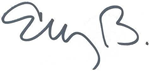 ELIZABETH MARTÍNEZ BARRERASecretaria General